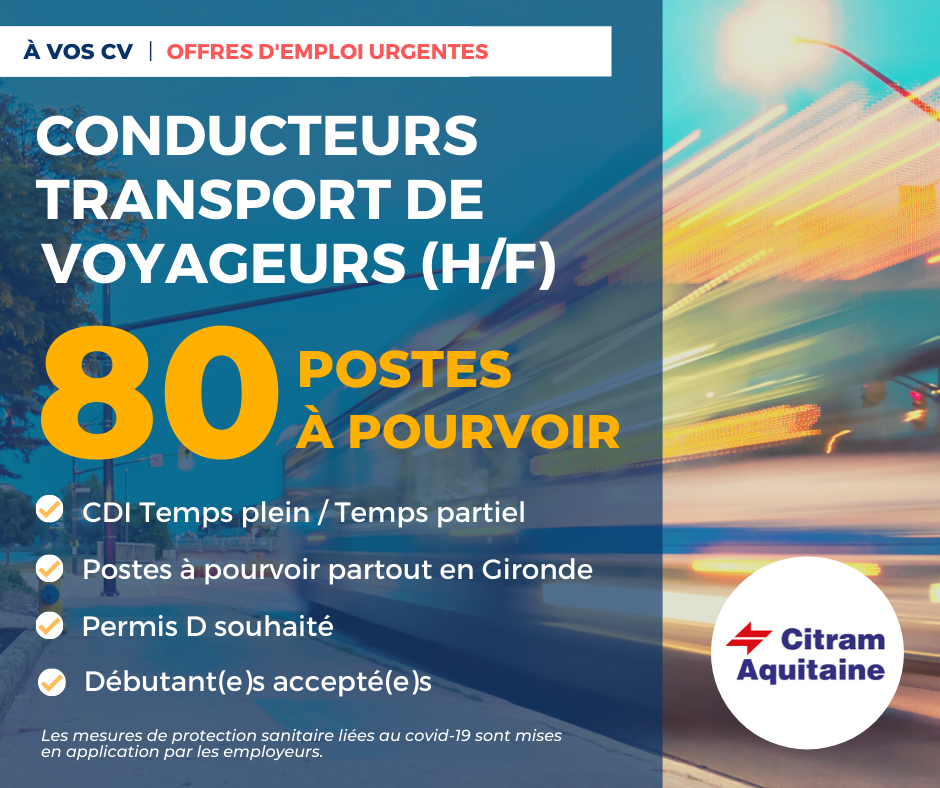 Voici les offres de conducteurs (trices) par secteur CDI TEMPS PLEIN personnes qualifiées :Voici les offres de conducteurs (trices) par secteur CDI TEMPS PARTIEL personnes qui souhaitent se former : Possibilité de postuler sur le site de CITRAM : emploi.citram@transdev.comN° OffreLieu de Travail                                                          101YHPVLANGON101YHTWMONTUSSAN101YHRLBORDEAUX101XDLGPAUILLAC101XDLJCADILLAC101XDLFLIBOURNE101XDLHLESPARRE MEDOC101XDLQBLAYE101XDLBLEGE CAP FERRET101XDLTBRANNE101XDLLLE HAILLAN101XDLXCREON101XDLDANDERNOS LES BAINS101XDLNCESTAS101XDLVTARGONN° OffreLieu de Travail101ZTXHLANGON101ZTZKLIBOURNE101ZTTBPAUILLAC101ZTBPANDERNOS LES BAINS101ZSVVBASSENS101ZVCYNERAC